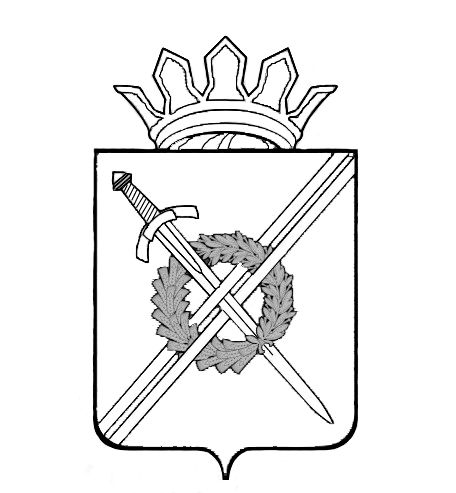 Управление образованияадминистрации Тяжинского муниципального района Кемеровской областиПРИКАЗОт  10.12.2018 г.                       №   708                        пгт. Тяжинский«Об итогах районного конкурса творческих работ для учителей и учащихся 4-х классов «Я и моя семья»          Согласно плану  работы Управления образования администрации Тяжинского муниципального района  на 2018 - 2019 учебный год, на основании Положения о районном конкурсе творческих работ для учителей ОРКСЭ и учащихся 4-х классов «Я и моя семья» в период с 01 ноября по 26  ноября прошел конкурс  творческих работ для учителей ОРКСЭ и учащихся 4-х классов «Я и моя семья». В конкурсе приняли участие 27 учащихся и 2 педагога из восьми образовательных организаций:МБОУ «Тяжинская СОШ № 3»; МБОУ «Листвянская СОШ»;МБОУ «Тяжинская СОШ № 1»; МБОУ «Староурюпская ООШ»;МКОУ «Валерьяновская НОШ»;МКОУ «Новоподзорновская СОШ»;МКОУ «Тисульская  СОШ»;МКОУ «Тяжиновершинская НОШ». На основании   вышеизложенногоПРИКАЗЫВАЮ: 1. Утвердить решение жюри  районного конкурса творческих работ для учителей ОРКСЭ учащихся 4-х классов «Я и моя семья».2. Наградить грамотами Управления образования администрации Тяжинского муниципального района победителей  и призеров конкурса: 3. Объявить благодарность Управления образования администрации Тяжинского муниципального района за предоставленные тематические занятия на тему «Семья»:3.1. Пащенко Эльвире Юрьевне, учителю ОРКСЭ МБОУ «Тяжинская СОШ № 3»;3.2. Касимовой Елене Владимировне, учителю ОРКСЭ  МКОУ «Тисульская СОШ».4. Ответственность за исполнение приказа возложить на О. Н. Лядову,   методиста  МБУ  «ИМЦ».5.  Контроль  исполнения  приказа оставляю за собой.Начальник Управления образования                                     С.В. Погуляева№ФИО участникаВозрастНаименование ООУчитель ОРКСЭНоминацияМесто1Лысева Анжелика9МКОУ «Тяжиновершинская НОШ»Худорожкова Светлана ВикторовнаРисунокI2Скресанова Софья10МБОУ «ТСШ №3»Пащенко Эльвира ЮрьевнаРисунокI3Нагорнова Любовь 10МБОУ «Староурюпская ООШ»Кобякова Елена АлександровнаРисунокII4Матвеев Николай10МБОУ «Листвянская СОШ»Лопатина Татьяна ВладимировнаРисунокII5Федорова Александра10МКОУ «Тисульская СОШ»Касимова Елена ВладимировнаРисунокIII6Широких Яна10МКОУ «Тисульская СОШ»Касимова Елена ВладимировнаРисунокIII7Дзалбо Наталья10МБОУ «ТСШ №1»Савченко Оксана АлександровнаДекоративно-прикладное творчествоI8Германова Анна10МКОУ «Новоподзорновская СОШ»Козлова Ольга ГеннадьевнаДекоративно-прикладное творчествоI9Надыкто Полина10МБОУ «Листвянская СОШ»Лопатина Татьяна ВладимировнаДекоративно-прикладное творчествоII10Костина Анастасия 11МБОУ «Староурюпская ООШ»Кобякова Елена АлександровнаДекоративно-прикладное творчествоII11Лысев Вадим10МКОУ «Тяжиновершинская НОШ»Худорожкова Светлана ВикторовнаДекоративно-прикладное творчествоIII12Коробейникова Анастасия10МБОУ «Староурюпская ООШ»Кобякова Елена АлександровнаЛитературное творчествоI13Мастеров Максим10МКОУ «Тяжиновершинская НОШ»Худорожкова Светлана ВикторовнаЛитературное творчествоII14Бибик Даниил, Сергеев Егор, Ткач Елизавета, Поликарпов Андрей, Можейко Варвара4 классМБОУ «ТСШ №1»Савченко Оксана АлександровнаЛитературное творчествоIII